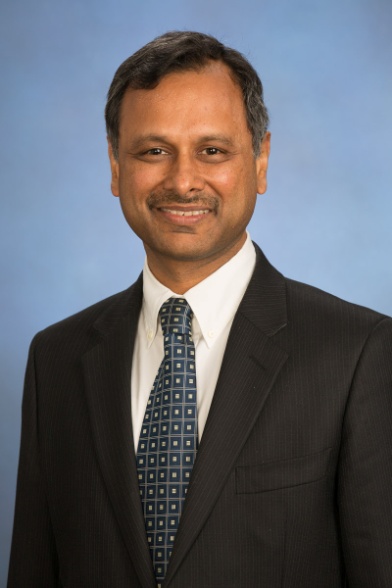 Manish Gupta, Vice President, Xerox Corp.IndiaBiodata: Dr. Manish Gupta is Vice President at Xerox Corporation and Director of Xerox ResearchCentre in India. Previously, Manish has served as Managing Director, Technology Division atGoldman Sachs India, and has held various leadership positions with IBM, including that ofDirector, IBM Research - India and Chief Technologist, IBM India/South Asia. From 2001 to 2006,he served as a Senior Manager at the IBM T.J. Watson Research Center in Yorktown Heights, NewYork, where he led the team developing system software for the Blue Gene/L supercomputer. IBMwas awarded a National Medal of Technology and Innovation for Blue Gene by US PresidentBarack Obama in 2009. Manish holds a Ph.D. in Computer Science from the University of Illinoisat Urbana Champaign. He has co-authored about 75 papers, with more than 6,000 citations inGoogle Scholar in the areas of high-performance computing, compilers, and virtual machineoptimizations, and has been granted 19 US patents. While at IBM, Manish received an OutstandingInnovation Award, two Outstanding Technical Achievement Awards and the Lou Gerstner TeamAward for Client Excellence. Manish serves on the leadership team of IKDD, the ACM IndiaSpecial Interest Group on Knowledge Discovery and Data Mining, and was General Co-Chair forIKDD Conference on Data Sciences 2015. He is an ACM Fellow, a Fellow of the Indian NationalAcademy of Engineering, and a recipient of a Distinguished Alumnus Award from IIT Delhi.